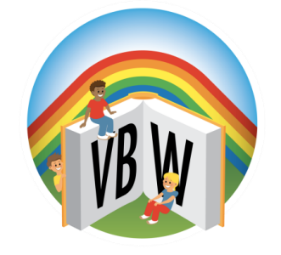 VBW Wilnis – aanmeldingsformulier medewerkersBeste lezer,Zomervakantie! In 2023 mag er weer namens onze gemeente een grote blauwe tent in het Speelwoud staan. Van 12 t/m 16 juli zijn er diverse ochtend-, middag- en avondprogramma’s. Voor deze week zijn veel handen en harten nodig. Het zou geweldig zijn als u zich wilt aanmelden als medewerker! U kunt dit doen door op bijgaand formulier aan te geven wat u voor de VBW kunt betekenen. Wanneer meer mensen uit uw gezin zich aanmelden, dan graag per gezinslid een formulier invullen óf duidelijk aangeven wie wat doet. Extra formulieren vindt u onder de toren. Het digitale exemplaar van dit formulier vindt u op www.hervormdwilnis.nl.Er zijn veel verschillende taken; eigenlijk is er voor iedereen wel iets bij. Leeftijd: vanaf 13 jaar. Er is geen maximum leeftijd . Lever dit formulier alstublieft uiterlijk 29 mei in via de bus onder de toren. U kunt het (digitaal ingevulde) formulier natuurlijk ook per email versturen: vbwwilnis@gmail.com. Bellen kan naar Christiaan op nummer 06-16 640 634.Het weekthema van de VBW is dit jaar ‘Tel maar mee! Tijdens de VBW horen de kinderen drie verhalen uit de Bijbel over Gods Liefde, geduld, trouw en goedheid. Daarmee hopen we de kinderen te leren dat we overal, altijd en in alle omstandigheden op God kunnen rekenen.Mijn naam:____________________________________Mijn naam:____________________________________Telefoonnummer: __________________________________Email:	___________________________________________Telefoonnummer: __________________________________Email:	___________________________________________1.Ik wil helpen met de huis-aan-huis-
verspreiding van de uitnodigingsflyers (in Wilnis) – week 262.
Hulp bij plaatsen en opruimen van de tent(14 man nodig)Plaatsen op dinsdag 11 juli vanaf 13.00 uur in het SpeelwoudOpruimen op maandag 17 juli vanaf 09.00 uur in het SpeelwoudPlaatsen op dinsdag 11 juli vanaf 13.00 uur in het SpeelwoudOpruimen op maandag 17 juli vanaf 09.00 uur in het Speelwoud3.
Ochtendoppas in de tentWoensdag 12 juli, 06.00-08.45 uurDonderdag 13 juli, 06.00-08.45 uurVrijdag 14 juli, 06.00-08.45 uurZaterdag 15 juli, 08.00-10.00 uurZondag 16 juli, 08.30-12.00 uurMaandag 17 juli, 06.00-08.30 uurWoensdag 12 juli, 06.00-08.45 uurDonderdag 13 juli, 06.00-08.45 uurVrijdag 14 juli, 06.00-08.45 uurZaterdag 15 juli, 08.00-10.00 uurZondag 16 juli, 08.30-12.00 uurMaandag 17 juli, 06.00-08.30 uur4.
Middagoppas in de tentDinsdag 11 juli,16.00-18.00 uurWoensdag 12 juli, 12.30-14.00 uurWoensdag 12 juli, 16.00-19.30 uurDonderdag 13 juli, 13.00-16.30 uurDonderdag 13 juli, 16.00-19.30 uurVrijdag 14 juli, 12.30-14.00 uurVrijdag 14 juli, 16.00- ±17.30 uurZaterdag 15 juli, 13.30-16.30 uurZaterdag 15 juli, 16.30-19.30 uurZondag 16 juli, 12.00-14.30 uurZondag 16 juli, 16.00-19.00Dinsdag 11 juli,16.00-18.00 uurWoensdag 12 juli, 12.30-14.00 uurWoensdag 12 juli, 16.00-19.30 uurDonderdag 13 juli, 13.00-16.30 uurDonderdag 13 juli, 16.00-19.30 uurVrijdag 14 juli, 12.30-14.00 uurVrijdag 14 juli, 16.00- ±17.30 uurZaterdag 15 juli, 13.30-16.30 uurZaterdag 15 juli, 16.30-19.30 uurZondag 16 juli, 12.00-14.30 uurZondag 16 juli, 16.00-19.005.
Avondoppas Vrijdag 14 juli, 21.30-24.00 uurZaterdag 15 juli, 19.30-22.30 uurZondag 16 juli, 19.00-22.30 uur6.Nachtoppas in de tent(er wordt gezorgd voor klamboetenten om mug-vrij te kunnen slapen)Dinsdag 11 juli, 22.15 t/m woensdag 06.00 uurWoensdag 12 juli, 22.15 t/m donderdag 06.00 uurDonderdag 13 juli, 22.15 t/m vrijdag 06.00 Zaterdag 15 juli, 22.30 t/m zondag 08.30 uurZondag 16 juli, 22.30 t/m maandag 06.00 uur7.
Hulp tijdens kinderprogramma’s 
Woensdag 12 juli, 08.45-12.30 uurDonderdag 13 juli, 8.45-15.00 uurVrijdag 14 juli, 08.45-12.30 uurZaterdag 15 juli, 10.00-13.30 uur8.
Ik ben beschikbaar om een praatje met ouders en andere belangstellenden te maken (tijdens ochtendprogramma / tentdienst.)
Woensdag 12 juli	   Vrijdag 14 juliDonderdag 13 juli	   Zaterdag 15 juliZondag 16 juli (Tentdienst 15u)9.
Hulp bij de middagprogramma’s
Woensdag 12 juli: Bingo 13.00-16.30 uur Donderdag 13 juli: Spel 12.30-15.00 uur: 10.Ik ben beschikbaar om:een muziekinstrument te spelente helpen met techniekpoppenkast te speleneen bijbelleesgroepje te begeleidente helpen met spel groep 7+8 Woensdag 12 juli	Donderdag 13 juliVrijdag 14 juliZondag 16 juli (Tentdienst 15u, alleen muziek en techniek)
11.
Hulp bij het teenevent (vanuit eigen huis)Donderdag 13 juli van 19.30-22.00 12.
Ik heb kinderoppas nodigNaam en leeftijd van de kind(eren):………………………………………………………………………………………………Woensdag 12 juli	   Vrijdag 14 juliDonderdag 13 juli	13.
Ik wil iets bakken (bijv. cake, boterkoek, kruidkoek) voor:bij de koffie/thee gedurende de week (breng dit a.u.b. dinsdag vanaf 15.00 uur in de keet bij de tent)1 st.2 st.3 st4 st.Anders, nl. ________________________________Vragen / opmerkingen:


Bedankt voor uw/jouw aanmelding! In week 26 ontvangen medewerkers een draaiboek met nadere informatie.Vragen / opmerkingen:


Bedankt voor uw/jouw aanmelding! In week 26 ontvangen medewerkers een draaiboek met nadere informatie.Vragen / opmerkingen:


Bedankt voor uw/jouw aanmelding! In week 26 ontvangen medewerkers een draaiboek met nadere informatie.